Rationale for supplementary information: Data was analyzed to delve deeper into factors associated with microvascular complications for the study population (presented as Supplementary Table S1). The geographical variation of uncontrolled glycemic status across different zones in India is presented as supplemental figure 1.Supplementary Table S1. Logistic regression analysis to determine factors associated with microvascular complications of neuropathy, nephropathy and retinopathySupplementary Table S1. Logistic regression analysis to determine factors associated with microvascular complications of retinopathy (Continued)*BMI, body mass index: Normal BMI: 18.0-22.9 kg/m2; Overweight 23.0-24.9 kg/m2; Obesity: > 25 kg/m2 †Blood pressure (mmHg): Normal (SBP <120 and DBP <80), Prehypertension (SBP = 120-139 or DBP = 80-89), Stage I Hypertension (SBP = 140-159 or DBP = 90-99), Stage II Hypertension (SBP ≥160 or DBP ≥100).‡HbA1c: Good Control (HbA1c <7; <53mmol/mol), Poor Control (HbA1c ≥7; ≥53 mmol/mol) Supplementary Figure 1. Percentage of type 2 diabetes mellitus patients with uncontrolled glycemic status across different zones in India between 2015 and 2017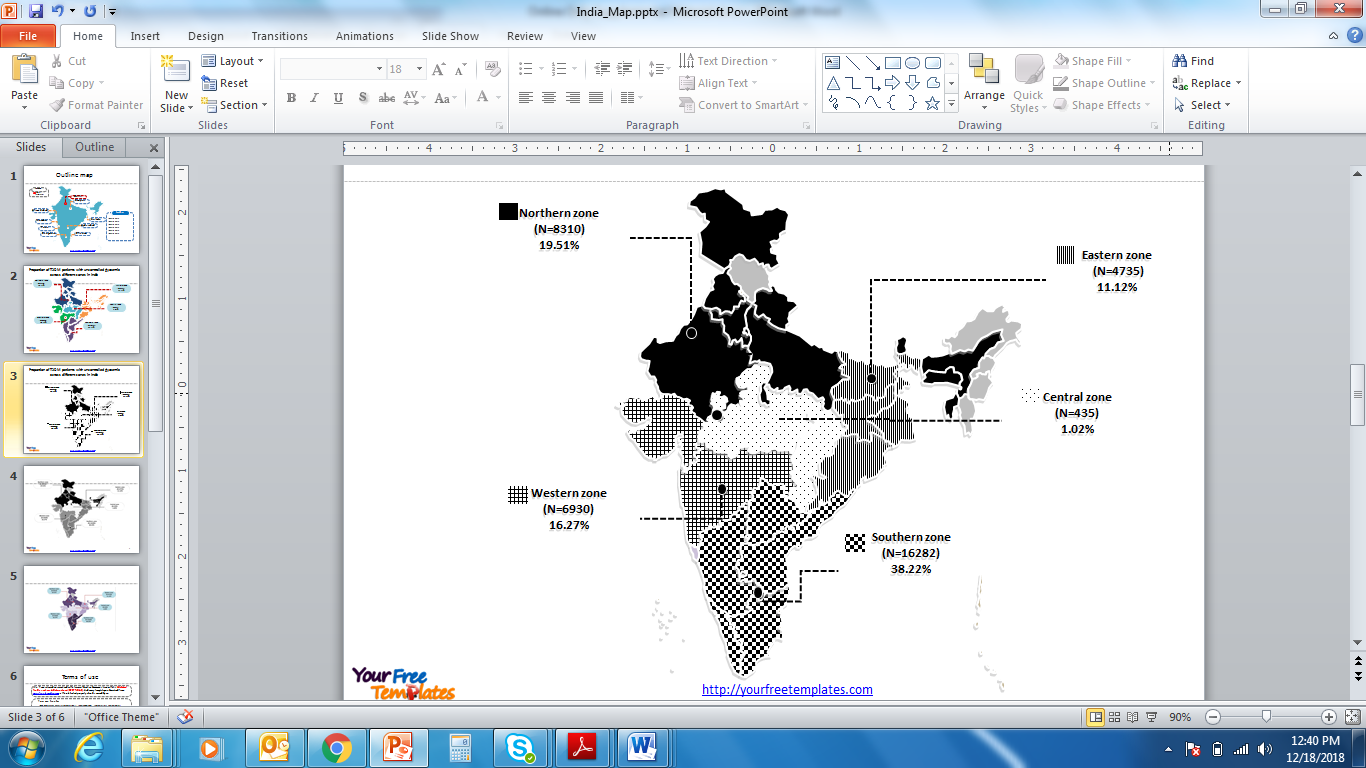 NeuropathyNeuropathyNeuropathyNeuropathyNeuropathyNeuropathyNephropathyNephropathyNephropathyNephropathyUnivariateMultivariateMultivariateMultivariateUnivariateMultivariateOR (95% CI)p valueOR (95% CI)OR (95% CI)OR (95% CI)p valueOR (95% CI)p valueOR (95% CI)p valueAge, years56-65 vs >650.80 (0.76, 0.84)<0.00010.85 (0.80, 0.90)0.85 (0.80, 0.90)0.85 (0.80, 0.90)<0.00010.71 (0.66, 0.77)<0.00010.78 (0.71, 0.85)<0.0001≤55 vs >650.52 (0.49, 0.55)<0.00010.71 (0.67, 0.76)0.71 (0.67, 0.76)0.71 (0.67, 0.76)<0.00010.41 (0.38, 0.44)<0.00010.6 (0.55, 0.65)<0.0001GenderMale vs Female1.04 (1.01, 1.08)0.0251.15 (1.08, 1.22)<0.0001BMI*Obesity Vs Normal 1.2 (1.13,1.27)<0.00011.06(0.99,1.13)1.06(0.99,1.13)1.06(0.99,1.13)0.12801.12 (1.02, 1.23)0.0237Overweight Vs Normal1.07 (0.99,1.15)0.05970.99(0.92,1.07)0.99(0.92,1.07)0.99(0.92,1.07)0.82611.01(0.90, 1.12)0.9038Blood Pressure†Prehypertension vs Normal1.15 (1.05, 1.27)0.00241.21 (1.03, 1.42)0.0191.14 (0.95, 1.36)0.1581Stage 1 Hypertension vs Normal1.33 (1.21, 1.47)<0.00011.66 (1.4, 1.95)<0.00011.38 (1.15, 1.66)0.0007Stage 2 Hypertension vs Normal1.43 (1.25, 1.64)<0.00012.95 (2.41, 3.61)<0.00012.45 (1.96, 3.07)<0.0001Diagnosed as Diabetic>5 years vs Recently4.72 (4.34, 5.14)<0.00013.23 (2.93, 3.56)3.23 (2.93, 3.56)3.23 (2.93, 3.56)<0.00016.64 (5.59, 7.88)<0.00014.8 (3.92, 5.88)<0.0001Past 1-2 years vs Recently1.81 (1.64, 1.99)<0.00011.54 (1.39, 1.71)1.54 (1.39, 1.71)1.54 (1.39, 1.71)<0.00012.09 (1.73, 2.53)<0.00011.95 (1.57, 2.42)<0.0001Past 2-5 years vs Recently2.88 (2.64, 3.15)<0.00012.22 (2.01, 2.45)2.22 (2.01, 2.45)2.22 (2.01, 2.45)<0.00013.37 (2.82, 4.02)<0.00012.76 (2.25, 3.39)<0.0001HbA1c||Poor Control vs Good Control1.26 (1.20, 1.32)<0.00011.15 (1.09, 1.21)1.15 (1.09, 1.21)1.15 (1.09, 1.21)<0.00011.56 (1.44, 1.68)<0.00011.38 (1.27, 1.51)<0.0001Statin UseYes vs No2.06 (1.96, 2.17)<0.00011.66 (1.57, 1.76)1.66 (1.57, 1.76)<0.0001<0.00011.81 (1.66, 1.98)<0.00011.26 (1.15, 1.38)<0.0001No. of TherapiesDual vs >30.74 (0.7, 0.79)<0.00010.99 (0.92, 1.06)0.99 (0.92, 1.06)0.81030.81030.57 (0.52, 0.62)<0.00010.78 (0.70, 0.86)<0.0001Mono vs >30.56 (0.52, 0.6)<0.00010.97 (0.89, 1.06)0.97 (0.89, 1.06)0.54330.54330.49 (0.44, 0.55)<0.00010.89 (0.78, 1.02)0.0874Triple vs >30.97 (0.92, 1.04)0.38551.09 (1.02, 1.17)1.09 (1.02, 1.17)0.01260.01260.74 (0.68, 0.81)<0.00010.84 (0.76, 0.92)0.0004RetinopathyRetinopathyRetinopathyRetinopathyUnivariateUnivariateMultivariateMultivariateOR (95% CI)p valueOR (95% CI)p valueAge, years56-65 vs >650.63 (0.58, 0.69)<0.00010.69 (0.63, 0.75)<0.0001≤55 vs >650.36 (0.33, 0.39)<0.00010.52 (0.47, 0.57)<0.0001GenderMale vs Female1.12 (1.05, 1.2)0.0006BMI*Obesity vs Normal1.04(0.94, 1.15)0.46280.88(0.78, 0.98)0.0251Overweight Vs Normal1.07(0.95, 1.2)0.2910.96(0.84, 1.09)0.5405Blood Pressure†Prehypertension vs Normal1.18 (0.99, 1.39)0.06410.98(0.82, 1.18)0.8448Stage 1 Hypertension vs Normal1.63 (1.36, 1.94)<0.00011.18(0.98, 1.43)0.0872Stage 2 Hypertension vs Normal1.86 (1.47, 2.34)<0.00011.16(0.9, 1.5)0.2642Diagnosed as Diabetic>5 years vs Recently7.71 (6.33, 9.41)<0.00015.37(4.25, 6.8)<0.0001Past 1-2 years vs Recently2.21 (1.78, 2.76)<0.00011.87(1.45,2.42)<0.0001Past 2-5 years vs Recently3.6 (2.93, 4.41)<0.00012.923(2.30, 3.72)<0.0001HbA1c‡Poor Control vs Good Control1.68 (1.54, 1.83)<0.00011.47 (1.34, 1.62)<0.0001Statin UseYes vs No1.95 (1.77, 2.14)<0.00011.3 (1.17, 1.44)<0.0001No. of TherapiesDual vs >30.54 (0.49, 0.59)<0.00010.72 (0.66, 0.8)<0.0001Mono vs >30.39 (0.34, 0.45)<0.00010.73 (0.63, 0.85)<0.0001Triple vs >30.71 (0.65, 0.78)<0.00010.81 (0.73, 0.89)<0.0001